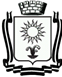 ПОСТАНОВЛЕНИЕАДМИНИСТРАЦИИ ГОРОДА-КУРОРТА КИСЛОВОДСКАСТАВРОПОЛЬСКОГО КРАЯ02.04.2021                       город-курорт Кисловодск                                    №287.О назначении общественных обсуждений В соответствии с Федеральным законом от 06 октября 2003 года № 131-ФЗ «Об общих принципах организации местного самоуправления в Российской Федерации», Градостроительным кодексом Российской Федерации, Законом Ставропольского края от 02 марта 2005 года № 12-кз «О местном самоуправлении в Ставропольском крае», Уставом городского округа города-курорта Кисловодска, Положением о порядке организации и проведения публичных слушаний или общественных обсуждений по вопросам градостроительной деятельности в городском округе городе-курорте Кисловодске, утвержденным решением Думы города-курорта Кисловодска от 27 июня  № 66-518, администрация города-курорта КисловодскаПОСТАНОВЛЯЕТ:1. Назначить проведение общественных обсуждений по предоставлению разрешения на условно разрешенный вид использования земельного участка, по предоставлению разрешения на отклонение от предельных параметров разрешенного строительства с 08 апреля 2021 года по 21 апреля 2021 года.2. Вынести на общественные обсуждения, указанные в п.1 настоящего постановления, рассмотрение заявлений:2.1. Местной религиозной организации православного Прихода Храма святого великомученика и целителя Пантелеимона (в лице настоятеля Храма Протоиерея Сергея Акименко) о предоставлении разрешения на отклонение от предельных параметров разрешенного строительства в части предельного количества этажей до 4 (четырех) единиц, при строительстве церковно-притчевого дома на земельном участке с кадастровым номером 26:34:020210:2, площадью 16446 кв. м, расположенном по адресу: Ставропольский край, город Кисловодск, проспект Ленина, 3а, территориальная зона РИ (зона объектов религиозного использования);2.2. Джутова М.А. о предоставлении разрешения на отклонение от предельных параметров разрешенного строительства в части сокращения расстояния от подлежащего реконструкции и реставрации объекта капитального строительства нежилого здания «Особняк Очакова, нач. XX века», расположенного на земельном участке с кадастровым номером 26:34:020213:20 по адресу: Ставропольский край, город Кисловодск, проспект Ленина/Дзержинского/Герцена, 18/17/5 до глухой стены нежилого здания, расположенного на земельном участке с кадастровым номером 26:34:020213:16 по адресу: Ставропольский край, город Кисловодск, проспект Ленина, 18 до 4 метров и до помещения проходной в указанном нежилом здании, до 2 метров, территориальная зона Ж4 (зона смешанной малоэтажной, среднеэтажной и многоэтажной жилой застройки с деловыми функциями).3. Установить, что предложения и замечания по рассматриваемым вопросам принимаются по предварительной записи, посредством телефонной коммуникации (887937 2-56-10), в связи с ограничительными мерами по снижению рисков распространения новой коронавирусной инфекции (COVID-19), для обеспечения санитарно-эпидемиологического благополучия населения на территории Ставропольского края, в письменном виде в адрес комиссии по землепользованию и застройке города-курорта Кисловодска, а также посредством записи в книге (журнале) учета посетителей экспозиции проекта, подлежащего рассмотрению на общественных обсуждениях в период с 09 апреля 2021 года по 16 апреля 2021 года включительно.4. Поручить комиссии по землепользованию и застройке городского округа города-курорта Кисловодска:	4.1. организацию и проведение общественных обсуждений, указанных в пункте 1 настоящего постановления;	4.2. разместить оповещение о начале общественных обсуждений на официальном сайте администрации города-курорта Кисловодска в сети Интернет и в общественно-политическом еженедельнике «Кисловодская газета»;4.3. организовать проведение экспозиции по адресу г. Кисловодск, ул. А. Губина, 9, (вход в здание управления архитектуры и градостроительства администрации города-курорта Кисловодска); 4.4. доступ к экспозиции, в связи с ограничительными мерами по снижению рисков распространения новой коронавирусной инфекции (COVID-19), для обеспечения санитарно-эпидемиологического благополучия населения на территории Ставропольского края, вторник с 15:00 до 16:00, осуществляется с соблюдением санитарно-эпидемиологических правил для профилактики новой коронавирусной инфекции (COVID-19).5. Установить, что расходы, связанные с организацией и проведением общественных обсуждений по предоставлению разрешения на условно-разрешенный вид использования земельного участка, по предоставлению разрешения на отклонение от предельных параметров разрешенного строительства, несет физическое лицо, заинтересованное в предоставлении такого разрешения.6. Информационно-аналитическому отделу администрации города-курорта Кисловодска опубликовать настоящее постановление в городском общественно-политическом еженедельнике «Кисловодская газета» и на официальном сайте администрации города-курорта Кисловодска в сети Интернет с целью информирования населения.7. Настоящее постановление вступает в силу со дня подписания.Глава города-курортаКисловодска					    			       А.В. Курбатов